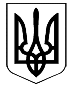 Сьома сесіяСмолінської селищної радивосьмого скликанняМаловисківського району Кіровоградської областіР І Ш Е Н Н ЯВід 26 червня 2018 року								№ 114смт СмолінеПро затвердження договорівта додаткових угод Згідно пункту 43 статті 26, 60 Закону України «Про місцеве самоврядування в Україні», селищна радаВИРІШИЛА:Затвердити договори:від 10.04.2018 р. №5 з ТОВ «Спецснабкомплект» на суму 8119,20 грн. – лампи вуличного освітлення, світильники;від 11.04.2018 р. №35-Пт з ФОП Карпова О.Б.. на суму 939,00 грн. - канцтовари;від 17.04.2018 р. №34- Пт з ВТП «Арбелон» на суму 1225,87 грн. - постачання кабелю СИП 4х16;від 24.04.2018 р. №221339 з ПрАТ «Кіровоградобленерго» на суму 263,69 грн. - послуги погодження проекту «Реконструкція мереж вуличного освітлення прибудинкової території, що знаходиться по провул. Дачний в смт Смоліне Маловисківського району»;від 24.04.2018 р. №221339 з ПрАТ «Кіровоградобленерго» на суму 263,69 грн. - послуги погодження проекту «Реконструкція мереж вуличного освітлення прибудинкової території, що знаходиться по вул. Казакова. буд.20,21,22 в смт Смоліне Маловисківського району»;від 24.04.2018 р. №249 з ВАОМС «Асоціація міст України» на суму 3174,00 грн. -  членські внески;від 03.05.2018 р. №18-Пл з редакцією газети «Маловисківські вісті» на суму 314,64  грн. - послуги розміщення оголошення в газеті;від 03.05.2018 р. №19 з ФОП Макаренко С.С. на суму 7485,00 грн. - ноутбук;від 03.05.2018 р. №38-Пт з ФОП Орел Т.О. на суму 640,0 грн. - роутер;від 03.05.2018 р. №39-Пт з ФОП Тучкова Н.О. на суму 2000,00 грн. - захисні віконні грати;від 03.05.2018 р. №ТКВ1101156 з ТОВ «Центр сертифікації ключів» на суму 658,00 грн. - сертифікат електронних ключів;від 03.05.2018 р. №40-Пт з ФОП Скаскевич М.М. на суму 6183,50 грн. - будівельних та від 08.05.2018 р. №36-Пт з ФОП Березнюк Н.Н. на суму 1272,40 грн. - постачання господарчих товарів.;від 08.05.2018 р. №43-Пт з ФОП Кізько В.В. на суму 14988,49 грн. - будівельні матеріали; від 08.05.2018 р. №44-Пт з ФОП Березнюк Н.Н. на суму 1713,00 грн. - постачання господарчих товарів;від 08.05.2018 р. №45-Пт з ФОП Семчишина А.Б. на суму 3962,00 грн. -  канцтовари;від 08.05.2018 р. №46-Пт з ФОП Коваль К.Я. на суму 330,00 грн. – поліграф продукція; від 08.05.2018 р. №49-Пт з ФОП Хлистова І.В. на суму 199,10 грн. - одноразовий посуд;від 08.05.2018 р. №50-Пт з ФОП Фаустова Л.В. на суму 710,00 грн. - корзини живих квітів;від 08.05.2018 р. №114 з ПП Салтанова Н.П. на суму 487,00 грн. - послуги заправки картриджів;від 08.05.2018 р. №140 з ПП Салтанова Н.П. на суму 238,00 грн. - послуги відновлення картриджів;від 08.05.2018 р. №19-Пл з ПП «Журавель-Люкс Транс» на суму 4600,00 грн. - послуги нерегулярних перевезень пасажирів (Умань); від 10.05.2018 р. №12-0205-18 з ДП «Спеціалізована державна експертна організація» на суму 5745,00 грн. - проведення експертизи ПКД «Капітальний ремонт дороги по вул. Геологів в смт Смоліне Маловисківського району Кіровоградської області»;від 10.05.2018 р. №12-0205-18 з ДП «Спеціалізована державна експертна організація» на суму 2342,40 грн. - проведення експертизи ПКД «Реконструкція мереж вуличного освітлення прибудинкової території, що знаходиться по вул. Казакова. буд.20,21,22 в смт Смоліне Маловисківського району»;від 10.05.2018 р. №12-0205-18 з ДП «Спеціалізована державна експертна організація» на суму 2342,40 грн. - проведення експертизи ПКД «Реконструкція мереж вуличного освітлення прибудинкової території, що знаходиться по провул. Дачний в смт Смоліне Маловисківського району»;від 12.05.2018 р. №20-Пл з ФОП Новгородцева Г.В. на суму 12825,00 грн. - послуги облаштування полігону;від 15.05.2018 р. №21 субвенція Кіровоградській ОДА для ОКВП «Дніпро-Кіровоград» на реалізацію проекту «Капітальний ремонт покрівлі КНС №3 по вул. Казакова, 2а смт Смоліне» на суму 177600,00 грн.;від 15.05.2018 р. №51-Пт з ФОП Орел Т.О. на суму 11890,00 грн. - пральна машина;від 15.05.2018 р. №52-Пт з ФОП Миронова Т.А. на суму 374,50 грн. - господарські матеріали для відділу надання соціальних послуг;від 16.05.2018 р. №37-Пт з ФОП Орел Т.О. на суму 10300,00 грн. - постачання акустичної системи для будинку культури;від 16.05.2018 р. №13 з ТОВ «Інвест-Електро» на суму 169,20 грн. - електрообладнання (патрони керамічні);від 17.05.2018 р. №47-Пт з ФОП Орел Т.О. на суму 12700,00 грн. -  акустична система для будинку культури;від 17.05.2018 р. №48-Пт з ФОП Хлистова І.В. на суму 165,31 грн. - постачання продуктів до 9 травня;від 21.05.2018 р. №42-Пт з ФОП Хлистова І.В. на суму 1852,58 грн. -  постачання продуктів до 9 травня; від 21.05.2018 р. №41-Пт з ФОП Юрик Ю.В. на суму 1645,20 грн. постачання продуктів до 9 травня;від 21.05.2018 р. №53-Пт з ФОП Скаскевич М.М. на суму 7880,90 грн. постачання конструкційних та будівельних матеріалів; від 21.05.2018 р. №47-Пт з ФОП Семчишина А.Б.. на суму 679,50 грн. -  канцтовари для будинку культури;від 22.05.2018 р. №54-Пт з редакцією газети «Маловисківські вісті» на суму 1200,00 грн. - послуги друку;від 23.05.2018 р. №55-Пт з ФОП Березнюк В.П. на суму 715,00 грн. - запасні частини до бензотримера, чохол до авто;від 23.05.2018 р. №6 з КЗ «Кіровоградський академічний обласний театр ляльок» на суму 4000,00 грн. - вистава до Дня захисту дітей;від 29.05.2018 р. №225170 з ПрАТ «Кіровоградобленерго» на суму 374,60 грн. – технічна перевірка лічильника;від 29.05.2018 р. №КГ-05378818/ЕЦП/221 з ДП «Національні інформаційні системи » на суму 300,00 грн. – послуги генерування ЕЦП;від 29.05.2018 р. №КГ-05378818/ЗН/236 з ДП «Національні інформаційні системи » на суму 485,00 грн. – захищений електронний ключ;від 01.06.2018 р. №23-Пл з ФОП Врублевський Л.М. на суму 8893,00 грн. – виготовлення та монтаж металевих конструкцій;від 04.06.2018 р. №56-Пт з ФОП Юрик Ю.В. на суму 2500,00 грн. – морозиво до Дня захисту дітей;від 04.06.2018 р. №57-Пт з ФОП Брезіцька О.Б. на суму 495,00 грн. – маршрутизатор для будинку культури (с.Березівка);від 04.06.2018 р. №21-Пл з ФОП Брезіцька О.Б. на суму 150,00 грн. – послуги підключення та налаштування Wi-Fi точки доступу;від 04.06.2018 р. №175 з ПП Салтанова Н.П. на суму 83,00 грн. - послуги заправки картриджів;від 04.06.2018 р. №23 з ФОП Алексанян М.Р. на суму 49400,00 грн. – поточний ремонт дороги по вул. Прибережна в смт Смоліне;від 04.06.2018 р. №24 з ФОП Алексанян М.Р. на суму 48640,00 грн. – поточний ремонт дороги по центральній дамбі в смт Смоліне;від 04.06.2018 р. №25 з ФОП Алексанян М.Р. на суму 34811,00 грн. – поточний ремонт дороги по вул. Ватутіна в с. Березівка;від 04.06.2018 р. №26 з ФОП Алексанян М.Р. на суму 61940,00 грн. – поточний ремонт дороги по вул. Молодіжна в с. Березівка;від 04.06.2018 р. №27 з ФОП Алексанян М.Р. на суму 73720,00 грн. – поточний ремонт прибудинкової території  по вул. Шкільна, 2 в смт Смоліне;від 04.06.2018 р. №28 з ФОП Алексанян М.Р. на суму 61978,00 грн. – поточний ремонт дороги по вул. Шкільна в смт Смоліне;від 04.06.2018 р. №9 з ТОВ «ВЕЛЕС-Н» на суму 4883,00 грн. – ПКД на реконструкцію мереж вуличного освітлення по вул. Зарічна в смт Смоліне;від 04.06.2018 р. №10 з ТОВ «ВЕЛЕС-Н» на суму 4583,00 грн. – ПКД на реконструкцію мереж вуличного освітлення по вул. Мічуріна в с. Березівка;від 04.06.2018 р. №11 з ТОВ «ВЕЛЕС-Н» на суму 83437,20 грн. – роботи по реконструкції мереж вуличного освітлення по вул. Казакова буд.20, 21, 22 в смт Смоліне;від 04.06.2018 р. №12 з ТОВ «ВЕЛЕС-Н» на 37304,40 грн. – роботи по реконструкції мереж вуличного освітлення по провул. Дачний в смт Смоліне;від 11.06.2018 р. №59-Пт з ФОП Кулікова К.С. на суму 650,00 грн. – вінки, корзини, стрічки до Дня Перемоги;від 11.06.2018 р. №47/К18 з ДП «Книжковий клуб «Клуб Сімейного Дозвілля» на суму 4210,93 грн. – книжкова продукція;Селищний голова								М.Мазура 